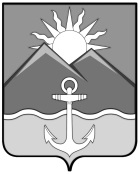 АДМИНИСТРАЦИЯХАСАНСКОГО МУНИЦИПАЛЬНОГО ОКРУГАПРИМОРСКОГО КРАЯ	ПОСТАНОВЛЕНИЕ            пгт Славянка29.03.2024									                №  588-паВ соответствии с Федеральным законом от 06 октября 2003 года № 131-ФЗ «Об общих принципах организации местного самоуправления в Российской Федерации», Трудовым кодексом Российской Федерации, Федеральным законом от 29 декабря 2012 года № 273-ФЗ «Об образовании в Российской Федерации», Законом Приморского края от 31 июля 2013 года  № 243-КЗ «Об образовании в Приморском крае», решением Думы Хасансого муниципального округа от 30.11.2023 N 78-НПА "О внесении изменений в Нормативный правовой акт «О бюджете Хасанского муниципального округа на 2023 год и плановый период 2024 и 2025 годов», распоряжением администрации Хасанского муниципального округа Приморского края от 30.11.2023 года № 574-ра "Об индексации заработной платы отдельных категорий работников муниципальных учреждений Хасанского муниципального округа», руководствуясь Уставом  Хасанского муниципального округа,  в связи с изменением размеров окладов (должностных окладов) работников муниципальных образовательных учреждений, администрация Хасанского муниципального округаПОСТАНОВЛЯЕТ: Внести изменения в постановление администрации Хасанского муниципального округа от 20 апреля 2023 года № 546-па «Об утверждении Примерного положения об оплате труда работников муниципальных образовательных учреждений, подведомственных муниципальному казенному учреждению «Управление образования Хасанского муниципального округа» (далее-постановление):Изложить абзац второй подпункта 2.3.2 пункта 2.3 Примерного положения об оплате труда работников муниципальных образовательных учреждений, подведомственных муниципальному казенному учреждению «Управление образования Хасанского муниципального округа, утвержденного постановлением 20 апреля 2023 года № 546-па (далее - Примерное положение) «Повышающий коэффициент за квалификационную категорию к должностному окладу, ставке заработной платы работника устанавливается в следующих рекомендуемых размерах: Изложить абзац третий пункта 3.8 Примерного положения в следующей редакции:	«Ежемесячная выплата за проверку тетрадей и письменных работ педагогическим работникам общеобразовательных организаций предусматривается в размерах:15 % оклада (ставки) заработной платы - за проверку тетрадей и письменных работ, обучающихся по математике, в т. ч. алгебре и геометрии; русскому языку литературе;10 % оклада (ставки) заработной платы - за проверку тетрадей и письменных работ по химии, физике, биологии;5 % оклада (ставки) заработной платы - за проверку тетрадей и письменных работ по географии, иностранному языку;3 % оклада (ставки) заработной платы - за проверку тетрадей и письменных работ по истории, информатике, обществознанию, мировой художественной культуре и другим предметам, если осуществляется проверка тетрадей.Дополнить абзацем четвертым  пункт 3.8  Примерного положения, следующего содержания:Выплата назначается при наличии «Положения о порядке ведения и проверки ученических тетрадей в ОУ» и при условии соблюдения работником требований о порядке ведения ученических тетрадей и их проверки на основании протокола заседания комиссии по распределению стимулирующих выплат и является системным предметом контроля администрации учреждения».1.4	Изложить Приложение № 1 к Примерному положению в следующей редакции:«Оклады работников по квалификационным уровням профессиональных квалификационных групп для муниципальных общеобразовательных, дошкольных учреждений и учреждений дополнительного образования 2.	Руководителям муниципальных образовательных учреждений Хасанского муниципального округа- привести положения об оплате труда работников в соответствии с  учетом внесенных изменений в Примерное положением об оплате труда работников муниципальных образовательных учреждений подведомственных муниципальному казенному учреждению «Управление образование Хасанского муниципального округа» - провести организационно-штатные мероприятия, связанные с изменениями, внесенными в положения об оплате труда работников учреждений3.	Разместить настоящее постановление на официальном сайте администрации Хасанского муниципального округа в информационно-коммуникационной сети «Интернет».4	.   Настоящее постановление вступает в силу со дня его принятия, кроме пункта 1.4 настоящего постановления распространяющего свое действие на правоотношения, возникшие с 01 декабря 2023 года.         5. Контроль за исполнением настоящего постановления возложить на заместителя главы администрации Хасанского муниципального округа                И.В. Старцеву.Глава Хасанского муниципального округа				                                          И.В. СтепановО внесении изменений в постановление администрации Хасанского муниципального округа от 20 апреля 2023 года № 546-па «Об утверждении Примерного положения об оплате труда работников муниципальных образовательных учреждений, подведомственных муниципальному казенному учреждению «Управление образования Хасанского муниципального округа»Квалификационная категорияРазмер повышающего коэффициентавысшая категория0,40первая категория0,20№ п/пПрофессиональная квалификационная группа /квалификационный уровеньдолжностной оклад,рублейПрофессиональные квалификационные группы в соответствии с приказом Минздравсоцразвития России от 05.05.2008 г. № 216нПрофессиональные квалификационные группы в соответствии с приказом Минздравсоцразвития России от 05.05.2008 г. № 216нПрофессиональные квалификационные группы в соответствии с приказом Минздравсоцразвития России от 05.05.2008 г. № 216нПрофессиональная квалификационная группа должностей работников учебно-вспомогательного персонала первого уровня11092Помощник воспитателя  Секретарь учебной частиПрофессиональная квалификационная группа должностей работников учебно-вспомогательного персонала второго уровня1 квалификационный уровеньМладший воспитатель12327Профессиональная квалификационная группадолжностей педагогических работников1 квалификационный уровень17853Инструктор по физической культуреМузыкальный руководитель2 квалификационный уровень18064Педагог дополнительного образованияСоциальный педагогПедагог-организатор3 квалификационный уровень19957Педагог-психологМетодистВоспитатель4 квалификационный уровень20257УчительПедагог-библиотекарьУчитель-логопед (логопед)Учитель-дефектологСтарший воспитательПрофессиональная квалификационная группадолжностей руководителей структурных подразделений1 квалификационный уровеньЗаведующий структурным подразделением, реализующим общеобразовательную программу19157Профессиональные квалификационные группы в соответствии с приказом Минздравсоцразвития России от 29.05.2008 г. № 247нПрофессиональные квалификационные группы в соответствии с приказом Минздравсоцразвития России от 29.05.2008 г. № 247нПрофессиональные квалификационные группы в соответствии с приказом Минздравсоцразвития России от 29.05.2008 г. № 247нПрофессиональная квалификационная группа «Общеотраслевые  должности служащих первого уровня»1 квалификационный уровень11092Секретарь Секретарь-машинистка2 квалификационный уровеньДолжности первого квалификационного уровня, по которым может устанавливаться производное должностное наименование «старший»9110Профессиональная квалификационная группа «Общеотраслевые должности служащих второго уровня»1 квалификационный уровень12501ЛаборантЗаведующий отделом (хозяйством)2 квалификационный уровеньДолжности служащего первого квалификационного уровня, по которым может устанавливаться производное должностное наименование «старший»Профессиональная квалификационная группа «Общеотраслевые должности служащих третьего уровня»1 квалификационный уровеньБухгалтерИнженер-программист (программист)Профессиональные квалификационные группы в соответствии с приказом Минздравсоцразвития России от 29.05.2008 г. № 248н Профессиональные квалификационные группы в соответствии с приказом Минздравсоцразвития России от 29.05.2008 г. № 248н Профессиональные квалификационные группы в соответствии с приказом Минздравсоцразвития России от 29.05.2008 г. № 248н Профессиональная квалификационная группа «Общеотраслевые профессии рабочих первого уровня»1 квалификационный уровень9508ГардеробщикСторож (вахтер)ДворникИстопникКастеляншаКладовщикУборщик служебных помещенийКухонный рабочийМашинист по стирке бельяМашинист котельной на жидком топливеПрофессиональная квалификационная группа «Общеотраслевые профессии рабочих второго уровня»1 квалификационный уровень10563Рабочий  по комплексному обслуживанию и ремонту зданияВодительМашинист котельной на углеПоварПлотник СтолярСлесарьЭлектрик (электромонтер)Профессиональные квалификационные группы в соответствии с приказом Минздравсоцразвития России от 31.08.2007 г. № 570 «Профессиональные квалификационные группы должностей работников культуры, искусства и кинематографии»Профессиональные квалификационные группы в соответствии с приказом Минздравсоцразвития России от 31.08.2007 г. № 570 «Профессиональные квалификационные группы должностей работников культуры, искусства и кинематографии»Профессиональные квалификационные группы в соответствии с приказом Минздравсоцразвития России от 31.08.2007 г. № 570 «Профессиональные квалификационные группы должностей работников культуры, искусства и кинематографии»Профессиональные квалификационные группы должностей работников культуры, искусства и кинематографии»Звукооператор11605Профессиональные квалификационные группы в соответствии с приказом Минздравсоцразвития России от 06.08.2007 г. № 526 «Об утверждении профессиональных квалификационных групп должностей медицинских и фармацевтических работников»Профессиональные квалификационные группы в соответствии с приказом Минздравсоцразвития России от 06.08.2007 г. № 526 «Об утверждении профессиональных квалификационных групп должностей медицинских и фармацевтических работников»Профессиональные квалификационные группы в соответствии с приказом Минздравсоцразвития России от 06.08.2007 г. № 526 «Об утверждении профессиональных квалификационных групп должностей медицинских и фармацевтических работников»Профессиональная квалификационная группа «Средний медицинский и фармацевтический персонал»»3 квалификационный уровеньМедицинская сестра диетическая114444 квалификационный уровеньСтаршая медицинская сестраДолжности, не вошедшие в профессиональные квалификационные группыдолжностной оклад, рублейСоветник директора по воспитанию и взаимодействию директора с детскими общественными объединениями в муниципальных общеобразовательных учреждениях19242